 प्रदेश सरकार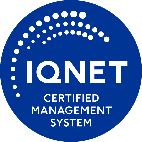 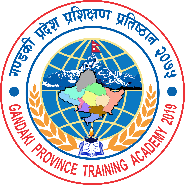 मुख्यमन्त्री तथा मन्त्रिपरिषद्को कार्यालयगण्डकी प्रदेश प्रशिक्षण प्रतिष्ठान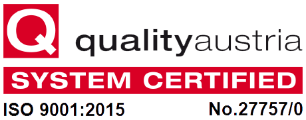 नदिपुर, पोखरासेवाकालीन तालिम सहभागी मनोनयन फारामकर्मचारीको व्यक्तिगत विवरणकर्मचारीको नाम थर				कर्मचारी संकेत नम्बरः 		नेपालीमाः 				                                                                          	अंग्रेजीमा (All Cap.): 				                                                              	जन्म मितिः					मोबाइल नम्वरः                          ईमेलः						सम्पर्क नंःस्थायी ठेगानाः					शैक्षिक योग्यताःतपाई शारिरिक रूपमा अशक्त हुनुहुन्छ ?	 छु   छैन (यदि हुनुहुन्छ भने कस्तो प्रकारको शारिरिक अशक्तता हो, 	खुलाउनुहोस्............................तपाई आफुलाइ कुन समुहमा राख्नुहुन्छ ?       	 आदिवासी जनजाती  दलित  ब्राम्हण  क्षेत्री  मधेशी  मुसलमान  अन्य......................कर्मचारीको पेशागत विवरणशुरु नियुक्ति मितिः 				पदः 		श्रेणी/तहः  			सेवा समूहः बढुवा मिति र पद (बढुवा भएको भए) मितिः 		पदः 		श्रेणी/तहः 		सेवा समूहः हालको पदको विवरण 	नियुक्ति मितिः		पदः 		श्रेणी/तहः 		सेवा समूहः कर्मचारीको कार्यालयको विवरणकार्यालयको नाम र ठेगानाः			कार्यालयको फोन नं.			कार्यालयको इमेलःकर्मचारीको तालिम सम्बन्धी विवरणहालको पदमा यस भन्दा पहिला तालिम लिएको   छ          छैनलिएको भएः			क्र.सं.	तालिमको नाम	       तालिम सञ्चालन गर्ने संस्थाको नाम, ठेगाना	अवधी१.			२.			हाल सिफारिस गरिएको तालिमको नामः                                   आवेदन पेश गर्ने कर्मचारीको 					सिफारिस गर्ने कार्यालय प्रमुखकोसहीः                                                				सहीः                                                                 मितिः                                                        			नामः								मितिः 					कार्यालयको छाप